Вальцовая плющилка NOVACAT RCB компании Pöttinger: эффективная и простая в обслуживанииС выходом новой вальцовой плющилки RCB для косилок NOVACAT компания Pöttinger еще раз подтвердила свое звание специалиста в области косилок. Экономичная, надежная в эксплуатации и простая в обслуживании новая вальцовая плющилка предлагается для всех фронтальных моделей NOVACAT ALPHA MOTION, а также NOVACAT 262, 302, 352 и A10.Новая плющилка оснащена двумя зубчатыми ремнями вместо традиционного цепного привода. Они значительно увеличивают отклонение верхнего вальца, что гарантирует отличное распределение корма и повышает пропускную способность плющилки.  Простая в обслуживании Благодаря зубчатым ремням привод новой плющилки не требует технического обслуживания. Натяжение ремня регулируется удобно и легкодоступно. Натяжной ролик оснащен автоматическим фиксатором и адаптируется под ход ремня за счет с эксцентриком. Смазка подшипников осуществляется через наружный центральный смазочный канал. Больше не требуется смазывать маслом – область привода остается чистой. Чистая машина напрямую оказывает влияние на чистоту корма и, тем самым, на его качество. Корм не забиваетсяОба вальца плющилки NOVACAT RCB приводные и обеспечивают хорошее плющение. Это позволяет значительно снизить риск забивания – существенный вклад в надежность эксплуатации плющилки. Да здравствует экономичность! За счет широкой укладки корма задненавесной секции косилки достигается оптимальная просушка корма, которая в значительной степени влияет на его качество. Более того, увеличенное вдвое отклонение верхнего вальца повышает пропускную способность при большом количестве корма и обеспечивает высокую производительность плющилки. Ваша выгода очевидна.Фото для печати:Другие фото для печати: http://www.poettinger.at/ru_ru/Newsroom/Presse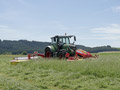 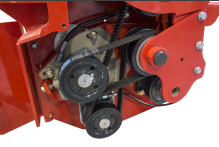 Косилки NOVACAT с новой вальцовой плющилкой RCB Новая вальцовая плющилка: эффективная, надежная в эксплуатации и простая в обслуживанииhttp://www.poettinger.at/ru_ru/Newsroom/Pressebild/3683http://www.poettinger.at/ru_ru/Newsroom/Pressebild/3680